オンライン開催　第12回佐賀県介護支援専門員協議会研究大会開催要綱　テーマ：「私の思い」～それを支える人生会議、介護支援専門員の役割とは～1．目　的　近年「高齢多死社会」の進展に伴う、自宅や施設における在宅療養や看取りの受容が増大しています。その中で厚生労働省は、現在「人生の最終段階における医療・ケアの決定プロセスに関するガイドライン」を策定しています。人生の最終段階において、医療のみならずケアが加えられたことは、その段階において介護支援専門員の役割が重視された事を意味しています。また、このガイドラインの中では、利用者や家族等と医療・ケアに関わる人たちで十分なAdvance Care Planning(ACP)を行う事が唱えられています。ACPは“人生会議”の愛称で住民にも広く知られ始めており、各職能団体や地域での研修会や公開講座が開催されているところです。今回ACPに関する県内各地区の取り組みや事例を共有し、全国的なオピニオンリーダーである講師からACPの考え方や理解について学びます。利用者の生活を支えている私達介護支援専門員が、その方のACPに関わりながらその人生に向き合い、多職種連携の中でより良いケアを提供できるようになる事を目的として、本研究大会を開催いたします。2．開催日時　　令和３年７月１０日（土）　１０：００～１６：００3．視聴会場　＜　唐 津 会 場　＞   唐津市相知交流文化センター　文化ホール「サライ」　定員：90名　 及び定員　　　　　　　　　 　 （唐津市相知町中山3600-8　電話0955-62-3111）　　 　　　　  ＜佐賀中部地区ｻﾃﾗｲﾄ＞ 佐賀メディカルセンタービル3階　「研修室」　定員：30名　　　　　　 　　　　　　　　　　（佐賀市水ヶ江1-12-10）　　　 　　  ＜鳥栖地区ｻﾃﾗｲﾄ ①＞ 特別養護老人ホーム　真心の園　　　　　定員：15名（鳥栖市村田町１２５０番地１）＜鳥栖地区ｻﾃﾗｲﾄ ②＞ 特別養護老人ホーム　花のみね弐番館　　定員：15名（三養基郡みやき町中津隈５９１９番地）4．参加費　　佐賀県介護支援専門員協議会　会員２，０００円　　非会員４，０００円　5．内　容（予定）　　①開　会　　10：00～10：15②研究発表　10：20～12：45（発表20分・質疑5分）※発表者は各支部から1名ずつ。座長：鳥栖地区介護支援専門員協議会　会長　赤司利恵氏（みやき町地域包括支援センター）発表者：①佐賀）10:20～10:45　 　　②唐津）10:45～11:10③鳥栖）11:10～11:35  　　　　　（休憩10分）
④伊西）11:45～12:10　　　　⑤杵藤）12:10～12:35　　　　発表順番は未定③基調講演　13：45～15：45演題：『アドバンスケアプランニングの考え方や理解（仮）』講師：国立研究開発法人国立長寿医療研究センター在宅医療・地域医療連携推進部部長　三浦久幸 先生　（併任）もの忘れセンター老年内科医長④閉　会　　15：45　～16：006．参加方法及び申し込み方法　オンライン参加オンラインツール「Zoom」を活用した開催・参加となりますので、自宅や勤務先のデバイス（パソコン・タブレット・スマートフォン）から参加いただけます。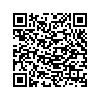 オンライン参加を希望される方は、以下のURL もしくは右記QR コードよりお申込みください。　　　【ＵＲＬ】https://eventpay.jp/event_info/?shop_code=8760154980840557&EventCode=P909297409　・申込みの際に、参加費の支払方法について「カード決済」または「コンビニ決済」を選べます。・申し込み後に、申込完了メール及び入金の案内が届きますので確認のうえ、期日までに参加費の支払いをお願いします。・入金確認後に、ZOOM への招待メールが届きますので、このメールは大切に保管ください。（当日は、招待メールに記載されている URL より大会に参加いただけます。）〔オンライン参加に関する注意事項〕※当日使用されるデバイスにオンラインツール「Zoom」をインストールしていただくなど、「事前準備」が必要となります。申込完了後に、別途メールにて案内しますので準備をお願いします。※インターネット環境（有線LANケーブル・Wi-Fi 環境）について・ZOOMのビデオ会議は1 時間あたり約800mb の通信容量を消費します。スマートフォン等の契約内容によっては、すぐに容量オーバーする可能性があります。・自宅や職場でのWi-Fi 環境下での参加を推奨するとともに、通信環境の安定性の確保のため、有線LANケーブルを繋いだ状態でのパソコンからの参加をより強く推奨します。※通信料は、参加者の負担とします。使用する端末の契約内容等にて確認ください。※通信の不具合や何らかの理由で、通信が中断してしまう場合もあります。その場合は、再度入室するか、もしくは、後日、大会の動画を掲載したURL を案内しますので、そちらをご覧ください。視聴会場参加オンラインでの参加が厳しい方向けに、上記のとおり視聴会場を設けます。視聴会場での参加を希望される方は、別紙「視聴会場参加申込書」に必要事項を記入し、6月25日（金）までに大会事務局へFAXでお申込みください。各会場とも定員に達し次第、参加申込を締め切ります。参加費は、7月１日（木）までに振り込んでください。※事業所等で取りまとめて入金の時は、代表者名で入金し、詳細を事務局にご連絡ください。振込手数料は各自ご負担いただき、領収書は払込書にて代えさせて頂きます。事務局にお越しいただいて、直接お支払いしていただくことも可能です。7．主催：佐賀県介護支援専門員協議会　共催：佐賀県介護保険事業連合会　 担当：唐津・東松浦地区支部第12回佐賀県介護支援専門員協議会研究大会　　　【７/１０（土）開催】　　　　　　　　　　　視聴会場　参加申込書　☆この申込書は、上記会場での視聴で研究大会に参加する方専用です。オンライン参加の方は、申込方法が異なっておりますので、ご注意ください。申込日：　　　　月　　　　日　　6月25日（金）必着（ただし、定員に達し次第、参加申込を締め切ります。）　【振込は7/１(木)まで】　参加会場いずれかに☑してください□Ａ　　　□Ｂ　　　□Ｃ　　　□Ｄ　　　　　　　　　　　　　　　　　　　　　　　　　　　　　　　　　　　　　様事業所名日中連絡が取れる電話番号いずれかに☑してください□ 携　帯　　　□ 事業所　　　＜番号＞　　　　　－　　　　　　－□ 自　宅参加費区分いずれかに☑してください会　員　　２，０００円　　（令和３年度佐賀県介護支援専門員協議会会費納入済の方）非会員　　４，０００円参加費振込先佐賀銀行　神野町支店　普通口座№　２０１６０１０口座名義　佐賀県介護支援専門員協議会研修会 会長 藤佐裕史（とうさ ひろふみ）